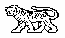 МУНИЦИПАЛЬНЫЙ КОМИТЕТГРИГОРЬЕВСКОГО СЕЛЬСКОГО ПОСЕЛЕНИЯМИХАЙЛОВСКОГО МУНИЦИПАЛЬНОГО РАЙОНАПРИМОРСКОГО КРАЯ                                                         РЕШЕНИЕ17.07.2020г.                                 с. Григорьевка                                                        №9О внесении  дополнения в решение от 29.10.2019г  №22«Об установлении земельного налога на территории Григорьевского сельского поселенияна 2020 год»     В соответствии с Налоговым Кодексом Российской Федерации, Постановлением Правительства РФ от 2 апреля 2020 г. N 409 "О мерах по обеспечению устойчивого развития экономики", Постановлением Правительства РФ от 3 апреля 2020 г. N 434
"Об утверждении перечня отраслей российской экономики, в наибольшей степени пострадавших в условиях ухудшения ситуации в результате распространения новой коронавирусной инфекции", Федеральным законом от 06.10.2003г. № 131-ФЗ «Об общих принципах организации местного самоуправления  в Российской Федерации», Уставом Григорьевского сельского поселения, на основании Представления от 10.06.2020г           №7-3-2020/1995 Прокуратуры Михайловского района, муниципальный комитет Р Е Ш И Л:1. Внести в решение от 29.10.2019г №22 «Об установлении земельного налога на территории  Григорьевского сельского поселения на 2020 год», следующее дополнение:1.1     Пункт 5  дополнить абзацем следующего содержания:« Предоставить отсрочку уплаты авансовых платежей по земельному налогу организациям и индивидуальным предпринимателям, занятым в сферах деятельности, наиболее пострадавших в условиях ухудшения ситуации в связи с распространением новой коронавирусной инфекции, перечень которых утверждается Правительством Российской Федерации».2.  Данное решение опубликовать в газете «Вперёд».3. Настоящее Решение вступает в силу со дня его официального обнародования.Глава Григорьевского сельского поселения                                                А.С. Дрёмин